	The Athelstan Trust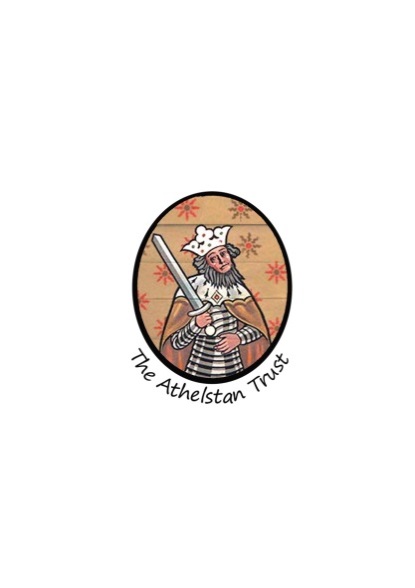 The Athelstan Trust is committed to Equal OpportunitiesPlease read the following information before completing this form and sending it to admin@malmesbury.wilts.sch.ukApplication Form This application form is split into 3 sections and will be used as follows:Section 1 – this section will be used by the Interview Panel to select candidates for interview and throughout the process.  This section requests details of your employment history, education, qualifications and professional development.  Alongside your employment history, you will see that we ask for referees.  Preferred referees are your last two employers and you should provide their work email address and telephone number. One referee is likely to be your current or most recent Headteacher or Chair of Governors.  Please ensure your referees are aware of your application so they can provide these upon request in a timely way.  Please note that under Keeping Children Safe in Education 2020 we reserve the right to contact any of your previous employers for a reference.  Section 1 also comprises the following:Supporting Statement: an opportunity for you to provide any details you feel are relevant in support of your application, including your reasons for applying for this post. Section 2 – this section will be used and retained by a person/s nominated by the governing body e.g. personal details that are required for the processing of the application.  Section 3 - Equal Opportunities Monitoring Form This information is for monitoring purposes only and will be not be considered as part of the selection process.Disabled ApplicantsThe Athelstan Trust welcomes applications from disabled people. Please contact the school if you consider yourself to be disabled and if there is anything that you consider we need to do or take into consideration to ensure that the shortlisting process is fair in relation to people with disabilities.  Section 2 in the application form asks if you need any adjustments for the interview itself.Safeguarding Children and Young PeopleWe are committed to safeguarding and promoting the welfare of children and young people.  We expect all staff to share this commitment and to undergo appropriate checks, including enhanced DSB checks and thorough background checks.Candidates should be aware that all posts at The Athelstan Trust involve responsibility for safeguarding children and young people, although the extent of that responsibility will vary depending on the nature of the post.  The amendments to the Rehabilitation of Offenders Act 1974 (Exceptions) Order 1975 (2013 and 2020) provides that when applying for certain jobs and activities, certain convictions and cautions are considered ‘protected’. This means that they do not need to be disclosed to employers, and if they are disclosed, employers cannot take them into account.Guidance about whether a conviction or caution should be disclosed can be found on the Ministry of Justice websiteIf you are currently working with children, your current employer will be asked about disciplinary offences, including those relating to children or young people (whether the disciplinary sanction is current or time-expired), and whether you have been the subject of any child protection allegations or concerns and if so the outcome of any investigation or disciplinary proceedings.  If you are not currently working with children, but have done in the past, those previous employers will be asked about these issues.The Interview ProcessAfter the closing date, shortlisting will be conducted by a Panel, who will consider your skills and experience against the criteria in the Person Specification.  You will be selected for interview on the contents of your application form, so please read the Job Description and Person Specification carefully before you complete your form.All candidates invited to interview will be advised of the original documents to bring with them which will include:Evidence of the right to work in the UK Certificates of academic and professional qualificationsDocumentation for DBS identity checksWe will seek references on shortlisted candidates and may approach previous employers for information to verify particular experience or qualifications before interview.  Any relevant issues arising from references will be taken up at interview.Conditional Offer: Pre-Employment ChecksAny offer will be conditional upon pre-employment checks.You should be aware that the provision of false information is an offence and could result in your application being rejected or summary dismissal if you have been selected, as well as possible referral to the police and/or DBS and/or other relevant investigating bodies.Application formAll sections on the must be completed. Please complete electronically or use dark ink and ensure your name and the post title are stated on any additional sheets. Section 11. Personal Details2. Professional details3. EmploymentPlease note that under Keeping Children Safe in Education 2020 we reserve the right to contact any of your previous employers for a reference, before interview.  Please ensure all periods of time are accounted for and any gaps in employment since leaving education are evidenced.  If you have been self-employed, we may seek statements or evidence from your clients / accountant or solicitor.Present (or more recent) postPrevious posts (please start with the most recent)To assist with the scrutinising and shortlisting responsibilities under the Keeping Children Safe in Education, any gaps in employment must be explained. If you do not provide a full history your application may not be put forward for shortlisting. Please complete on separate sheet if necessary - we require details of your complete employment historyBreaks in Employment 4. Education and Professional QualificationsPlease include all public examinations passed including GCSE, NVQ/GNVQ and ‘A’ Levels (or equivalent).  For degrees, please specify class, division and whether honours.  For professional teaching qualifications please state the age-range/subject(s) you are trained to teach. If qualified teaching status was gained overseas, please indicate whether this qualification is recognised in the UK.  Checks on qualification and information will be made.  5. Professional Development Please provide details of any other relevant, professional development and / or training undertaken in the last four years.  6. Supporting StatementPlease read the job description and person specification and provide any details you feel are relevant in support of your application, including your reasons for applying for this post. Section 2: This section will be used and retained by a person nominated by the governing body7. Contact Details 8. Disability 9. Rehabilitation of Offenders10. Declaration – Data ProtectionSection 3 - Equal Opportunities Monitoring FormThis information is for monitoring purposes only and will not be considered as part of the recruitment and selection process.  The Athelstan Trust believes in equal opportunities.  Part of this involves ensuring that our recruitment and selection practices are fair, equitable and consistent, with the aim of appointing the best person for the job and fulfilling statutory duties relevant to equality in employment.In order to monitor the effectiveness of our policies and procedures we would therefore be grateful if you would complete the questions on this form. We have asked for your name to enable us to monitor applications at shortlisting and appointment as well as application stage.All information will be treated in confidence and will not be seen by individuals directly involved in the appointment. The questionnaire will be detached from your application form, stored separately and used only to provide statistics for monitoring purposes. There is no obligation on you to provide information. All applicants will be treated the same regardless of whether or not they provide this information. Thank you for your assistance.Position applied forTitle: (e.g. Mr, Mrs, Miss, Ms, Dr etc.)SurnameForename/sKnown asPrevious name/sWill you require sponsorship to work in this post? Will you require sponsorship to work in this post? Are you able to produce documents if requested at interview which demonstrate that you are entitled to work in the UK?Are you able to produce documents if requested at interview which demonstrate that you are entitled to work in the UK?Do you have a full UK/EU driving Licence?Do you have a full UK/EU driving Licence?Do you hold Qualified Teacher Status?If yes, please give date of awardQTS Certificate NumberHave you successfully completed a period of induction as a qualified teacher in this country where the DfES required thisIf yes, please give date of completionAre you subject to any conditions or prohibitions placed on you by the TRA? If yes, give full details on a separate sheetJob TitleName of School:Full address including postcode:Type of school:Number of pupils on roll:Pupil age range:Pupil age range:Date Employed: (DD/MM/YYYY)From     From     To To Reason for leaving:Present spinal point & salary:Referee (full name and position of person to approach for reference purposes)Referee work telephone number and work email address Main Duties and responsibilities (please use text box below):Main Duties and responsibilities (please use text box below):Main Duties and responsibilities (please use text box below):Main Duties and responsibilities (please use text box below):Main Duties and responsibilities (please use text box below):Job Title:Employer:Date Employed: (DD/MM/YYYY)From  To Reason for leaving:Referee (full name and position of person to approach for reference purposes)Referee work telephone number and work email address Main duties and responsibilities (please use text box below)Main duties and responsibilities (please use text box below)Main duties and responsibilities (please use text box below)Job Title:Employer:Date Employed: (DD/MM/YYYY)From To Reason for leaving:Referee (full name and position of person to approach for reference purposes)Referee work telephone number and work email address Main duties and responsibilities (please use text box below)Main duties and responsibilities (please use text box below)Main duties and responsibilities (please use text box below)Job Title:Employer:Date Employed: (DD/MM/YYYY)From To Reason for leaving:Referee (full name and position of person to approach for reference purposes)Referee work telephone number and work email address Main duties and responsibilities (please use text box below)Main duties and responsibilities (please use text box below)Main duties and responsibilities (please use text box below)Job Title:Employer:Date Employed: (DD/MM/YYYY)From  To Reason for leaving:Referee (full name and position of person to approach for reference purposes)Referee work telephone number and work email address Main duties and responsibilities (please use text box below)Main duties and responsibilities (please use text box below)Main duties and responsibilities (please use text box below)Job Title:Employer:Date Employed: (DD/MM/YYYY)From To Reason for leaving:Referee (name and position of person to approach for reference purposes)Referee work telephone number and work email address Main duties and responsibilities (please use text box below)Main duties and responsibilities (please use text box below)Main duties and responsibilities (please use text box below)Job Title:Employer:Date Employed: (DD/MM/YYYY)From To Reason for leaving:Referee (name and position of person to approach for reference purposes)Referee work telephone number and work email address Main duties and responsibilities (please use text box below)Main duties and responsibilities (please use text box below)Main duties and responsibilities (please use text box below)Dates from/toReason for gap in history1School/College Attended1Date from/To1Qualifications (including GCSE and A Level grades)2Qualifications (e.g. Cert Ed / BA / BEd):2Class of Degree2University/College2Date awarded3Post graduate Qualifications (e.g. Med PGCE) Subject(s)3University/College3Date Awarded3Subjects4Other Qualifications – please specify giving title / awarding body and date:Other Qualifications – please specify giving title / awarding body and date:4College, education centre or institutionDatesDatesAward / course title and qualificationCollege, education centre or institutionFromToAward / course title and qualificationTitle: (e.g. Mr, Mrs, Miss, Ms, Dr etc.)SurnameForename/sKnown asPrevious name/sCurrent addressincluding postcodeHome telephone numberMobile numberPreferred contact numberEmail AddressTerm-time address and contact details if different to aboveWill you require sponsorship to work in this post? Will you require sponsorship to work in this post? Are you able to produce documents if requested at interview which demonstrate that you are entitled to work in the UK?Are you able to produce documents if requested at interview which demonstrate that you are entitled to work in the UK?Do you have a full UK/EU driving Licence?Do you have a full UK/EU driving Licence?Do you require any special arrangements to be made for your recruitment interview / assessment on account of a disability?  If ‘yes’, please give brief details of the effects of your disability on your day-to-day activities, and any other information that you feel would help us to accommodate your needs during your recruitment interview / assessment.  There will also be an opportunity at the interview to discuss any adjustments to the workplace or working arrangements that may be required to enable you to carry out your duties if you are recruited.If ‘yes’, please give brief details of the effects of your disability on your day-to-day activities, and any other information that you feel would help us to accommodate your needs during your recruitment interview / assessment.  There will also be an opportunity at the interview to discuss any adjustments to the workplace or working arrangements that may be required to enable you to carry out your duties if you are recruited.The amendments to the Rehabilitation of Offenders Act 1974 (Exceptions) Order 1975 (2013 and 2020) provides that when applying for certain jobs and activities, certain convictions and cautions are considered ‘protected’. This means that they do not need to be disclosed to employers, and if they are disclosed, employers cannot take them into account.Guidance about whether a conviction or caution should be disclosed can be found on the Ministry of Justice website.The amendments to the Rehabilitation of Offenders Act 1974 (Exceptions) Order 1975 (2013 and 2020) provides that when applying for certain jobs and activities, certain convictions and cautions are considered ‘protected’. This means that they do not need to be disclosed to employers, and if they are disclosed, employers cannot take them into account.Guidance about whether a conviction or caution should be disclosed can be found on the Ministry of Justice website.Do you have any unspent conditional cautions or convictions under the Rehabilitation of Offenders Act 1974? (Y/N)?Do you have any adult cautions (simple or conditional) or spent convictions that are not protected as defined by the Rehabilitation of Offenders Act 1974 (Exceptions) Order 1975 (Amendment) (England and Wales) Order 2020? (Y/N)?”If yes, please give detailsIf yes, please give detailsI declare that the information given in this application is to the best of my knowledge complete and correct.I understand that any false, incomplete or misleading statements may result in my application no longer being considered, my appointment not being confirmed or my subsequent dismissal. I declare that the information given in this application is to the best of my knowledge complete and correct.I understand that any false, incomplete or misleading statements may result in my application no longer being considered, my appointment not being confirmed or my subsequent dismissal. I declare that the information given in this application is to the best of my knowledge complete and correct.I understand that any false, incomplete or misleading statements may result in my application no longer being considered, my appointment not being confirmed or my subsequent dismissal. I declare that the information given in this application is to the best of my knowledge complete and correct.I understand that any false, incomplete or misleading statements may result in my application no longer being considered, my appointment not being confirmed or my subsequent dismissal. SignedDateJob applied for:School:Full name:1. Gender 1. Gender 1. Gender MaleMaleFemaleFemalePrefer not to sayPrefer not to say2. Age3. Marital status3. Marital status3. Marital statusMarriedMarriedCivil partnerCivil partnerSingleSingleOtherOther4. Do you have any disabilities?This information is used only for monitoring purposes. If you believe you may be disabled and may need any reasonable adjustments to be made in the recruitment and selection process or as part of your employment, please advise on the application form.4. Do you have any disabilities?This information is used only for monitoring purposes. If you believe you may be disabled and may need any reasonable adjustments to be made in the recruitment and selection process or as part of your employment, please advise on the application form.4. Do you have any disabilities?This information is used only for monitoring purposes. If you believe you may be disabled and may need any reasonable adjustments to be made in the recruitment and selection process or as part of your employment, please advise on the application form.4. Do you have any disabilities?This information is used only for monitoring purposes. If you believe you may be disabled and may need any reasonable adjustments to be made in the recruitment and selection process or as part of your employment, please advise on the application form.5. Ethnic origin(Relates to a sense of identity/belonging on the basis of race/culture, not place of birth or citizenship.)I would describe myself as (choose ONE section from A to F, and then tick the appropriate box to indicate your cultural background):5. Ethnic origin(Relates to a sense of identity/belonging on the basis of race/culture, not place of birth or citizenship.)I would describe myself as (choose ONE section from A to F, and then tick the appropriate box to indicate your cultural background):5. Ethnic origin(Relates to a sense of identity/belonging on the basis of race/culture, not place of birth or citizenship.)I would describe myself as (choose ONE section from A to F, and then tick the appropriate box to indicate your cultural background):5. Ethnic origin(Relates to a sense of identity/belonging on the basis of race/culture, not place of birth or citizenship.)I would describe myself as (choose ONE section from A to F, and then tick the appropriate box to indicate your cultural background):A White:A White:A White:A White:BritishBritishBritishEnglishEnglishEnglishScottishScottishScottishWelshWelshWelshNorthern IrishNorthern IrishNorthern IrishIrishIrishIrishOther, please specify:Other, please specify:Other, please specify:B Mixed/Multiple ethnic groups:B Mixed/Multiple ethnic groups:B Mixed/Multiple ethnic groups:B Mixed/Multiple ethnic groups:White and Black CaribbeanWhite and Black CaribbeanWhite and Black CaribbeanWhite and Black AfricanWhite and Black AfricanWhite and Black AfricanWhite and AsianWhite and AsianWhite and AsianOther, please specify:Other, please specify:Other, please specify:C Asian, Asian British, Asian English, Asian Scottish, Asian Welsh or Asian Northern Irish:C Asian, Asian British, Asian English, Asian Scottish, Asian Welsh or Asian Northern Irish:C Asian, Asian British, Asian English, Asian Scottish, Asian Welsh or Asian Northern Irish:C Asian, Asian British, Asian English, Asian Scottish, Asian Welsh or Asian Northern Irish:IndianIndianIndianPakistaniPakistaniPakistaniBangladeshiBangladeshiBangladeshiOther, please specify:Other, please specify:Other, please specify:Other, please specify:D Black, Black British, Black English, Black Scottish, Black Welsh or Black Northern Irish:D Black, Black British, Black English, Black Scottish, Black Welsh or Black Northern Irish:D Black, Black British, Black English, Black Scottish, Black Welsh or Black Northern Irish:D Black, Black British, Black English, Black Scottish, Black Welsh or Black Northern Irish:CaribbeanCaribbeanCaribbeanAfricanAfricanAfricanOther, please specify:Other, please specify:Other, please specify:E Chinese, Chinese British, Chinese English, Chinese Scottish, Chinese Welsh or Chinese Northern Irish:E Chinese, Chinese British, Chinese English, Chinese Scottish, Chinese Welsh or Chinese Northern Irish:E Chinese, Chinese British, Chinese English, Chinese Scottish, Chinese Welsh or Chinese Northern Irish:E Chinese, Chinese British, Chinese English, Chinese Scottish, Chinese Welsh or Chinese Northern Irish:ChineseChineseChineseOther, please specify:Other, please specify:Other, please specify:F Other ethnic group:F Other ethnic group:F Other ethnic group:F Other ethnic group:ArabArabArabPrefer not to sayPrefer not to sayPrefer not to sayOther, please specify:Other, please specify:Other, please specify:6. Religion or belief6. Religion or belief6. Religion or belief6. Religion or beliefNo religion or beliefNo religion or beliefNo religion or beliefBuddhistBuddhistBuddhistChristianChristianChristianHinduHinduHinduJewishJewishJewishMuslimMuslimMuslimSikhSikhSikhPrefer not to sayPrefer not to sayPrefer not to sayOther, please specify:Other, please specify:Other, please specify:Other, please specify:Where did you see this post advertised?Where did you see this post advertised?Where did you see this post advertised?Where did you see this post advertised?Data protection: The Athelstan Trust collects, stores and uses personal information in accordance with our data protection policy. Further information can be found in the Privacy Notice on our website. As explained in our Privacy Notice, where we are processing personal data with your consent you may change or withdraw your consent for us to process data by emailing admin@malmesbury.wilts.sch.ukI hereby give my consent to The Athelstan Trust processing the data supplied in this form for the purpose of equal opportunities monitoring in recruitment and selection, and if relevant, employment within the school. I acknowledge that my application will be treated the same regardless of whether or not I complete this form. I understand that I may withdraw my consent to the processing of this data at any time by notifying the Data Protection Manager at the school.Data protection: The Athelstan Trust collects, stores and uses personal information in accordance with our data protection policy. Further information can be found in the Privacy Notice on our website. As explained in our Privacy Notice, where we are processing personal data with your consent you may change or withdraw your consent for us to process data by emailing admin@malmesbury.wilts.sch.ukI hereby give my consent to The Athelstan Trust processing the data supplied in this form for the purpose of equal opportunities monitoring in recruitment and selection, and if relevant, employment within the school. I acknowledge that my application will be treated the same regardless of whether or not I complete this form. I understand that I may withdraw my consent to the processing of this data at any time by notifying the Data Protection Manager at the school.Data protection: The Athelstan Trust collects, stores and uses personal information in accordance with our data protection policy. Further information can be found in the Privacy Notice on our website. As explained in our Privacy Notice, where we are processing personal data with your consent you may change or withdraw your consent for us to process data by emailing admin@malmesbury.wilts.sch.ukI hereby give my consent to The Athelstan Trust processing the data supplied in this form for the purpose of equal opportunities monitoring in recruitment and selection, and if relevant, employment within the school. I acknowledge that my application will be treated the same regardless of whether or not I complete this form. I understand that I may withdraw my consent to the processing of this data at any time by notifying the Data Protection Manager at the school.Data protection: The Athelstan Trust collects, stores and uses personal information in accordance with our data protection policy. Further information can be found in the Privacy Notice on our website. As explained in our Privacy Notice, where we are processing personal data with your consent you may change or withdraw your consent for us to process data by emailing admin@malmesbury.wilts.sch.ukI hereby give my consent to The Athelstan Trust processing the data supplied in this form for the purpose of equal opportunities monitoring in recruitment and selection, and if relevant, employment within the school. I acknowledge that my application will be treated the same regardless of whether or not I complete this form. I understand that I may withdraw my consent to the processing of this data at any time by notifying the Data Protection Manager at the school.Applicant's signature:Date: